Alphatia, sus reinos, gobernantes y pobladores (Servicios de información)GOBIERNO del IMPERIO - Consejo de los Mil: son 1.000 magos de nivel 21 o mayor (con conjuros de 9º). Hay que ser nominado para pertenecer a él.- Consejo de Reyes: pertenece un Rey o Reina que tenga magia; votan sólo los de nivel 21 o mayor; otros reyes con magia pueden sólo hablar.-La Emperatriz, Eriadna la Sabia, con poder supremoLA CASA DE THERA (Casa Imperial)Su Majestad Imperial, la Emperatriz Eriadna la Sabia
Su Alteza Imperial, Tylion IV, el Emperador retirado, padre de Eriadna
Príncipe Zandor, hijo de Eriadna y Zyndril de Aquas
Princesa Eldrethila, hija de Eriadna y Zyndril de Aquas, Reina de Theranderol

Ericall, Barón-Rey de Norwold; no puede heredar porque no es mago
Mariella, Princesa Imperial; no puede heredar porque no es maga
Tredorian, Príncipe Imperial; “invitado” en la Corte Imperial ThyatianaAsteriella, Princesa de Thyatis, hija del Emperador Thincol; “invitada”LOS MAGOS MÁS PODEROSOS (máximo nivel):Su Majestad Imperial, la Emperatriz Eriadna la Sabia
Su Alteza Imperial, Tylion IV, el Emperador retiradoSu Majestad Heldeberan, Rey de Aegos, el Astuto 
El Excelentísimo Aiklin de Aeria, Gran Rector de la Universidad del Aire
Hugorth el Oscuro, Rey de Negrocorazón, 
Zyndril, Rey de Aquas, padre de sus Altezas Imperiales Zandor y Eldrethila 
Rey Hastalan de Ekto
Reina Kryndilia de Haven, sacerdotisa de Kagyar
Milértendal de Haven, la artista más famosa del Imperio
ELECCIÓN DE EMPERADORSe necesita sumar 12 puntos. Se vota hasta que alguien los sume. Si varios suman, se sigue votando hasta que quede sólo uno con 12 puntos.Ser designado como heredero imperial por el Emperador anterior otorga 8 puntosSer hijo de emperador (y tener magia), da 3 puntosEl más votado de los Mil tiene 5 puntos; el 2º, 3 puntos; el 3º 1 punto
El más votado por los Reyes tiene 7 puntos; el 2º, 5 puntos; el 3º, 3 puntos.Servicios de Información
de Su Majestad
Buthra Bufodar,
Reina Bajo las Kerothar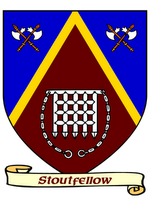 ReinoGobernantePoblaciónTerritorio
ImperialEmperatriz Eriadna la SabiaDespoblado, quizá maldito, prohibido a todos excepto a agentes  imperialesShiye LawrRey Acroshiye, gran elfo mago y guerrero
Elfos y hadas; no siempre cordiales, no se sabe cuantosAmburReina Elshethara, maga poderosaAdmiran el teatro y la astronomía; star-systemAquasRey Zyndryl, mago de poder supremo, padre de  Zandor y Eldrethila, hijos de la EmperatrizReino-Ciudad submarina, alianzas poco conocidas con otros reinos bárbaros bajo el marArogansaReina Detteria, maga poderosaArrogantes magos aristócratas, playas y turismo de lujo; masas de esclavos o siervosBettellynReina Llynara, maga poderosaFanáticos religiosos militaristas, legales rigoristas de extraños dioses, hostiles con sus vecinos Randel y Foresthome. Fieles aliados de la Casa Imperial.BlackheartHugorth Misántropo, maligno brujo de poder supremo Unas 500 torres de magos siniestros y poderosos, con víctimas y esclavos en bosques malditosEadrinRey Idon II, gran elfo mago y guerreroTorvos y turbios magos de la Sombra; ciudades con penumbra perpetua; flota desproporcionadamente grandeAr FlotanteRey Qisslink, mago muy poderosoEn tierra, multitud de siervos campesinos; en el aire, 14 grandes  islas voladoras, con la capital y ciudades de los nobles; también pegatauros.ForesthomeRey Valdemar XVI, mago muy poderoso y justo 14 señoríos de humanos, cada uno aliado con clanes no-humanos con autonomía total en los bosques. Enemigos de BettellynGreenspurRey Sildreth II, clérigo muy poderoso de laInmortal Alphatia Mucha población; burócratas perfeccionistas, gran ciudad militar en el puerto de EagretFrislandRey Edjer el Retorcido,mago muy poderosoNorte hermoso y frío, pescadores, balleneros; epidemias de licantropía; sangre yanniveyHavenReina Kryndilya, sacerdotisa de Kagyar de nivel supremoMuy poblado, habitantes amantes del arte. Reino maravilloso, hogar de la artista Mylertendal, maga de poder supremo. Enorme capital y maravillas de tamaño colosal.LimnRey Drushiye (gran elfo mago y guerrero) y Reina Mellora (poderosa dríada) 250.000 criaturas de todo tipo, 40.000 en Trolhattan. Hay humanoides, arpías, gigantes, licántropos, algunos no-muertos civilizados y hasta dragones.RandelRey Verothrics (mago muy poderoso)Enemigos del reino de Bettellyn, magos en cofradías de caballeros-dragón; dragones aliados y extrañas magias draconiles. Belicosos.Muro de PiedraRey Koblan Dracodon, clérigo justo y muy poderoso de Koryis 800.000, 150mil en Draco, importante puerto militar. Aquí los no-magos son respetados y pueden conseguir importantes niveles sociales.DenwarfHurgonReina Buthra Bofadar, guerrera enanaReino de los Enanos desde hace apenas 120 años. Tres cuartos son enanos y el resto gnomos y halflings. Gran parte es subterráneo..TheranderolReina Eldrethila, maga muy poderosa y reina disciplinada; hija mayor de la emperatriz Eriadna y rey Zyndryl de AquasRico y plácido reino ligado a la Casa de Thera, la casa imperial. Muchos paladines y romántica caballerosidad. Gran tamaño, monstruos que cazar y domar.VertilochLa Corte; la emperatriz, el príncipe Zandor, la Princesa Mariella (no maga), el Emperador retirado Tylion (M36), el general Torenal (36), Princesa Asteriela (de Thyatis), el Maestro Terari….El reino que corresponde al Trono Imperial: 2 millones, ½ millón en Sundsvall, la capital, la más gloriosa ciudad del mundo.Total Alphatia metropolitanaUnos 10 millones de hab. en 20 reinosAegosRey Heldeberan, hechicero del poder supremo, inteligentísimo. Es bondadoso y enemigo de conflictos, aislacionista pero para nada necio. Pequeña capital, isla casi despoblada, llena de monstruos antiguos. Sede del famoso “Torneo de Aegos de Grandes Héroes del Mundo”AeriaMaestro Aiklin, hechicero del poder supremo y gran rector de la Universidad del Aire, académico serio y estricto.   Casi despoblada. Solo 15.000 habitantes, además de 5.000 alumnos de la Universidad del AireGaityGobernador Gaeran, mago muy poderosoCasi despoblada. 10.000 habitantes y 5.000 turistas en las atracciones y juegos del Parque Arcoiris. Ner-do-wellRey Koryn el Arpista, guerrero y hombre mundano y de recursosNido de criminales, piratas, ladrones y blanqueo de dineroBEL DawnrimRey Torkion, mago muy poderoso, pero impredecible y cruelMuchos militares propios y una gran base naval de  la flota imperial.BEL HorkenRey Villium, clérigo poderoso y bondadoso de la Inmortal Alphatia Buenos astilleros pero poca poblaciónBEL LagriusReina Siaron Lagrius, maga de buen corazónBastante población, agrarios y pacíficosBEL MerianderReina Drulivia, maga de buen carácterCampos pacíficos y Universidad de Alchemos, dedicada a la alquimiaBEL NotrionRey Coryon, mago razonable Bastante poblaciónBEL SurshieldReina Gratia, maga ordenadaFlota con 10.000 militares y fortaleza en la capital, para frenar a los piratas de MinaeaBlackrock-SkyfyrGobernador  Xanthus, mago muy poderoso, cruel pero eficaz Unos 50.000 esclavos y 5.000 militares y mucha tierra desconocidaVerdan-FarawayGobernador Nikdemus, mago muy poderoso y sin escrúpulos130.000 esclavos, 7.000 militares, 13.000 civiles; fortalezas contra invasiones Jennitas.ALBA – DunadaleRey Tostagath , mago poderoso pero encerrado en su laboratorioMuchos clanes de guerreros en páramos y pantanosALBA - PuertoEsteRey Lornce N’Jazee, clérigo muy poderoso Puerto militar clave con base imperialALBA- EktoRey Hastalan, mago de poder supremo, pero pasa más tiempo en otros mundos que en esteMucha metalurgia e industria para la guerraALBA -Thothia RamenhotepXXIII, clérigo poderoso, y Reina Aketheti, maga poderosaPoca población, la mayoría en la capital Edairo. Antigua civilización, fiel a Alphatia pero extraña y aislacionista.ALBA - TrikeliosReina Stillianna, maga muy poderosa; bondadosa y nueva en el cargo Gran puerto y astilleros NOR - NorwoldRey Ericall, hijo de la Emperatriz Eriadna, gran guerreroAlphas es una capital nueva y gran fortaleza. Tierras salvajes inacabables y frías.NOR – OceansendRey Yarrvik (G9)40.000 en la ciudad, otros tantos fuera; piratas, mercenarios y aventureros. Aquí nació y se crió el que hoy es Thincol, Emperador de Thyatis. NOR –LandfallBarón Lernall, débil e inútil hermano del Rey Ericall; hijo del General Torenal y otra mujer.  Nido de corrupción y perdición de apenas 10.000 habitantesALBA-NOR HelskirEruul Zaar, guerrero muy peligroso y ambicioso rebelde. Hace poco se ha declarado independiente. 50.000 habitantes, es un nido de piratas que cambia de bando continuamenteQeodharBarón Rey Norlan, un guerrero capaz, rudo y audazPoca población y mucho frío: balleneros, pescadores y piratas y montañas desconocidas